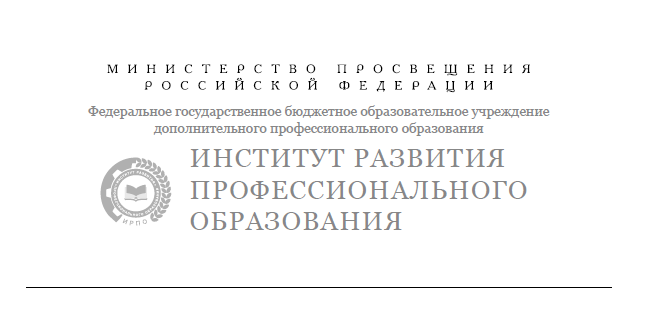 ПРИМЕРНАЯ РАБОЧАЯ ПРОГРАММА общеобразовательной дисциплины«Иностранный язык» для профессиональных образовательных организацийбазовый уровень (вариант 3)объем: 144 ч.рекомендовано: для УГПС 42.00.00, 43.00.00, 46.00.00МОСКВА  ИРПО2022АВТОРСКИЙ КОЛЛЕКТИВРуководитель авторского коллектива:Рассказова Татьяна Павловна, канд. филол. наук, доцентСоруководитель: Астанина Анна НиколаевнаАвторский коллектив: Ильющенкова Елена НиколаевнаЛарионова Ирина ВладимировнаРода Маргарита Викторовна Сазонова Наталья Владимировна, канд. филол. наукРецензенты:Павлова М.Н. – заместитель директора ОГБПОУ «Смоленский педагогический колледж», преподаватель высшей категории;Гмырикова С.В. – заместитель директора ОГБПОУ «Смоленская областная технологическая академия», преподаватель высшей категорииЭкспертные заключения по результатам экспертизы примерной рабочей программы ФУМО СПО по УГПС 14.00.00 «Ядерная энергетика» от «10» ноября 2022 г.ФУМО СПО по УГПС 44.00.00 «Образование и педагогические науки» от «15» ноября 2022 г.СОДЕРЖАНИЕ1. Общая характеристика примерной рабочей программы общеобразовательной дисциплины «Иностранный язык»1.1. Место дисциплины в структуре основной образовательной программы: 	Общеобразовательная дисциплина «Иностранный язык» является обязательной частью общеобразовательного цикла образовательной программы в соответствии с ФГОС по профессии/специальности. 1.2. Цели и планируемые результаты освоения дисциплины:1.2.1. Цели дисциплиныСодержание программы общеобразовательной дисциплины «Иностранный язык» направлено на достижение следующих целей: понимание иностранного языка как средства межличностного и профессионального общения, инструмента познания, самообразования, социализации и самореализации в полиязычном и поликультурном мире;формирование иноязычной коммуникативной компетенции в совокупности ее составляющих: речевой, языковой, социокультурной, компенсаторной и учебно-познавательной;развитие национального самосознания, общечеловеческих ценностей, стремления к лучшему пониманию культуры своего народа и народов стран изучаемого языка.1.2.2. Планируемые результаты освоения общеобразовательной дисциплины в соответствии с ФГОС СПО и на основе ФГОС СОООсобое значение дисциплина имеет при формировании и развитии ОК и ПК.2. Структура и содержание общеобразовательной дисциплины2.1. Объем учебной дисциплины и виды учебной работы**) Если предусмотрен индивидуальный проект по дисциплине, программа по его реализации разрабатывается отдельно	2.2. Тематический план и содержание дисциплиныПо каждой теме описывается содержание учебного материала (в дидактических единицах), наименования необходимых лабораторных работ, практических и иных занятий. Объем часов определяется по каждой позиции столбца 3. . 3. Условия реализации программы общеобразовательной дисциплины3.1. Материально-технические условия реализации дисциплиныДля реализации программы дисциплины должны быть предусмотрены следующие специальные помещения:Помещение кабинета должно соответствовать требованиям Санитарно-эпидемиологических правил и нормативов (СанПиН 2.4.2 №178-02): оснащено типовым оборудованием, в том числе специализированной учебной мебелью и средствами обучения, необходимыми для выполнения требований к уровню подготовки обучающихся. Кабинет «Иностранного языка» оснащен оборудованием: доской учебной, рабочим местом преподавателя, столами, стульями (по числу обучающихся), шкафами для хранения раздаточного дидактического материала и др.; техническими средствами обучения (компьютером, средствами аудиовизуализации, мультимедийным проектором).В состав учебно-методического и материально-технического обеспечения программы учебной дисциплины «Иностранный язык» входят:  - многофункциональный комплекс преподавателя; - наглядные пособия (комплекты учебных таблиц, плакатов, портретов выдающихся ученых, поэтов, писателей и др.); - информационно-коммуникативные средства; - библиотечный фонд. 3.2. Информационное обеспечение реализации программы1. Для реализации программы библиотечный фонд образовательной организации должен иметь печатные и/или электронные образовательные и информационные ресурсы, рекомендованные для использования в образовательном процессе, не старше пяти лет с момента издания. 2. Рекомендуемые печатные издания по реализации общеобразовательной дисциплины представлены в методических рекомендациях по организации обучения.4. Контроль и оценка результатов освоения общеобразовательной дисциплиныКонтроль и оценка раскрываются через усвоенные знания и приобретенные студентами умения, направленные на формирование общих и профессиональных компетенций. РАССМОТРЕНО: на заседании Педагогического совета ФГБОУ ДПО ИРПОПротокол № 13от «29» сентября 2022 г.УТВЕРЖДЕНО: на заседании Совета по оценке содержания и качества примерных рабочих программ общеобразовательного и социально-гуманитарного циклов среднего профессионального образования Протокол № 14от «30» ноября 2022 г.Код и наименование формируемых компетенцийПланируемые результаты освоения дисциплиныПланируемые результаты освоения дисциплиныКод и наименование формируемых компетенцийОбщиеДисциплинарныеОК 01. Выбирать способы решения задач профессиональной деятельности применительно к различным контекстамВ части трудового воспитания:- готовность к труду, осознание ценности мастерства, трудолюбие; - готовность к активной деятельности технологической и социальной направленности, способность инициировать, планировать и самостоятельно выполнять такую деятельность; - интерес к различным сферам профессиональной деятельности, Овладение универсальными учебными познавательными действиями:а) базовые логические действия:- самостоятельно формулировать и актуализировать проблему, рассматривать ее всесторонне;  - устанавливать существенный признак или основания для сравнения, классификации и обобщения;  - определять цели деятельности, задавать параметры и критерии их достижения;- выявлять закономерности и противоречия в рассматриваемых явлениях;  - вносить коррективы в деятельность, оценивать соответствие результатов целям, оценивать риски последствий деятельности; - развивать креативное мышление при решении жизненных проблем б) базовые исследовательские действия:- владеть навыками учебно-исследовательской и проектной деятельности, навыками разрешения проблем; - выявлять причинно-следственные связи и актуализировать задачу, выдвигать гипотезу ее решения, находить аргументы для доказательства своих утверждений, задавать параметры и критерии решения; - анализировать полученные в ходе решения задачи результаты, критически оценивать их достоверность, прогнозировать изменение в новых условиях; -- уметь переносить знания в познавательную и практическую области жизнедеятельности;- уметь интегрировать знания из разных предметных областей; - выдвигать новые идеи, предлагать оригинальные подходы и решения; и способность их использования в познавательной и социальной практике - владеть основными видами речевой деятельности в рамках следующего тематического содержания речи: Межличностные отношения в семье, с друзьями и знакомыми. Конфликтные ситуации, их предупреждение и разрешение. Внешность и характер человека и литературного персонажа. Повседневная жизнь. Здоровый образ жизни. Школьное образование. Выбор профессии. Альтернативы в продолжении образования. Роль иностранного языка в современном мире. Молодежь в современном обществе. Досуг молодежи. Природа и экология. Технический прогресс, современные средства информации и коммуникации, Интернет-безопасность. Родная страна и страна/страны изучаемого языка. Выдающиеся люди родной страны и страны/стран изучаемого языка; Современный мир профессий. Ценностные ориентиры молодежи в современном обществе. Деловое общение. Проблемы современной цивилизации. Россия и мир: вклад России в мировую культуру, науку, техникуговорение: уметь вести разные виды диалога (в том числе комбинированный) в стандартных ситуациях неофициального и официального общения объемом до 10 реплик со стороны каждого собеседника в рамках отобранного тематического содержания речи с соблюдением норм речевого этикета, принятых в стране/странах изучаемого языка;- создавать устные связные монологические высказывания (описание/характеристика, повествование/сообщение) с изложением своего мнения и краткой аргументацией объемом 17-18 фраз в рамках отобранного тематического содержания речи; передавать основное содержание прочитанного/прослушанного текста с выражением своего отношения; устно представлять в объеме 17-18 фраз результаты выполненной проектной работы;- аудирование: воспринимать на слух и понимать звучащие до 3,5 минут аутентичные тексты, содержащие отдельные неизученные языковые явления, не препятствующие решению коммуникативной задачи, с разной глубиной проникновения в содержание текста: с пониманием основного содержания, с пониманием нужной/интересующей/запрашиваемой информации;- смысловое чтение: читать про себя и понимать несложные аутентичные тексты разного вида, жанра и стиля объемом 700-900 слов, содержащие отдельные неизученные языковые явления, с различной глубиной проникновения в содержание текста: с пониманием основного содержания, с пониманием нужной/интересующей/запрашиваемой информации, с полным пониманием прочитанного; читать несплошные тексты (таблицы, диаграммы, графики) и понимать представленную в них информацию;письменная речь: заполнять анкеты и формуляры, сообщая о себе основные сведения, в соответствии с нормами, принятыми в стране/странах изучаемого языка;- писать электронное сообщение личного характера объемом до 140 слов, соблюдая принятый речевой этикет; создавать письменные высказывания объемом до 180 слов с опорой на план, картинку, таблицу, график, диаграмму и/или прочитанный/прослушанный текст объемом до 250 слов; комментировать информацию, высказывание, цитату, пословицу с выражением и аргументацией своего мнения;- владеть фонетическими навыками: различать на слух и адекватно, без ошибок, ведущих к сбою коммуникации, произносить слова с правильным ударением и фразы с соблюдением их ритмико-интонационных особенностей, в том числе применять правило отсутствия фразового ударения на служебных словах; владеть правилами чтения и осмысленно читать вслух аутентичные тексты объемом до 150 слов, построенные в основном на изученном языковом материале, с соблюдением правил чтения и интонации; овладение орфографическими навыками в отношении изученного лексического материала; овладение пунктуационными навыками: использовать запятую при перечислении, обращении и при выделении вводных слов; апостроф, точку, вопросительный и восклицательный знаки;не ставить точку после заголовка; правильно оформлять прямую речь, электронное сообщение личного характера;- знать и понимание основных значений изученных лексических единиц (слов, словосочетаний, речевых клише), основных способов словообразования (аффиксация, словосложение, конверсия) и особенностей структуры простых и сложных предложений и различных коммуникативных типов предложений;выявление признаков изученных грамматических и лексических явлений по заданным основаниям;- владеть навыками распознавания и употребления в устной и письменной речи не менее 1650 лексических единиц (слов, словосочетаний, речевых клише), включая 1350 лексических единиц, освоенных на уровне основного общего образования; навыками употребления родственных слов, образованных с помощью аффиксации, словосложения, конверсии;- владеть навыками распознавания и употребления в устной и письменной речи изученных морфологических форм и синтаксических конструкций изучаемого иностранного языка в рамках тематического содержания речи в соответствии с решаемой коммуникативной задачей;- владеть социокультурными знаниями и умениями: знать/понимать речевые различия в ситуациях официального и неофициального общения в рамках тематического содержания речи и использовать лексико-грамматические средства с учетом этих различий; знать/понимать и использовать в устной и письменной речи наиболее употребительную тематическую фоновую лексику и реалии страны/стран изучаемого языка (например, система образования, страницы истории, основные праздники, этикетные особенности общения); иметь базовые знания о социокультурном портрете и культурном наследии родной страны и страны/стран изучаемого языка; представлять родную страну и ее культуру на иностранном языке; проявлять уважение к иной культуре; соблюдать нормы вежливости в межкультурном общении;-  владеть компенсаторными умениями, позволяющими в случае сбоя коммуникации, а также в условиях дефицита языковых средств использовать различные приемы переработки информации: при говорении - переспрос; при говорении и письме - описание/перифраз/толкование; при чтении и аудировании - языковую и контекстуальную догадку;- уметь сравнивать, классифицировать, систематизировать и обобщать по существенным признакам изученные языковые явления (лексические и грамматические);- иметь опыт практической деятельности в повседневной жизни: участвовать в учебно-исследовательской, проектной деятельности предметного и межпредметного характера с использованием материалов на изучаемом иностранном языке и применением информационно-коммуникационных технологий; соблюдать правила информационной безопасности в ситуациях повседневной жизни и при работе в информационно-телекоммуникационной сети "Интернет" (далее - сеть Интернет); использовать приобретенные умения и навыки в процессе онлайн-обучения иностранному языку; использовать иноязычные словари и справочники, в том числе информационно-справочные системы в электронной форме;-осуществлять межличностное и межкультурное общение на основе знаний о социокультурном портрете и культурном наследии родной страны и страны/стран изучаемого языка.ОК 02. Использовать современные средства поиска, анализа и интерпретации информации, и информационные технологии для выполнения задач профессиональной деятельностиВ области ценности научного познания:-сформированность мировоззрения, соответствующего современному уровню развития науки и общественной практики, основанного на диалоге культур, способствующего осознанию своего места в поликультурном мире; - совершенствование языковой и читательской культуры как средства взаимодействия между людьми и познания мира;  - осознание ценности научной деятельности, готовность осуществлять проектную и исследовательскую деятельность индивидуально и в группе.  Овладение универсальными учебными познавательными действиями:в) работа с информацией:- владеть навыками получения информации из источников разных типов, самостоятельно осуществлять поиск, анализ, систематизацию и интерпретацию информации различных видов и форм представления;  - создавать тексты в различных форматах с учетом назначения информации и целевой аудитории, выбирая оптимальную форму представления и визуализации;  - оценивать достоверность, легитимность информации, ее соответствие правовым и морально-этическим нормам;  - использовать средства информационных и коммуникационных технологий в решении когнитивных, коммуникативных и организационных задач с соблюдением требований эргономики, техники безопасности, гигиены, ресурсосбережения, правовых и этических норм, норм информационной безопасности;   - владеть навыками распознавания и защиты информации, информационной безопасности личности- владеть социокультурными знаниями и умениями: знать/понимать речевые различия в ситуациях официального и неофициального общения в рамках тематического содержания речи и использовать лексико-грамматические средства с учетом этих различий; знать/понимать и использовать в устной и письменной речи наиболее употребительную тематическую фоновую лексику и реалии страны/стран изучаемого языка (например, система образования, страницы истории, основные праздники, этикетные особенности общения); иметь базовые знания о социокультурном портрете и культурном наследии родной страны и страны/стран изучаемого языка; представлять родную страну и ее культуру на иностранном языке; проявлять уважение к иной культуре; соблюдать нормы вежливости в межкультурном общении;- владеть компенсаторными умениями, позволяющими в случае сбоя коммуникации, а также в условиях дефицита языковых средств использовать различные приемы переработки информации: при говорении - переспрос; при говорении и письме - описание/перифраз/толкование; при чтении и аудировании - языковую и контекстуальную догадку;- уметь сравнивать, классифицировать, систематизировать и обобщать по существенным признакам изученные языковые явления (лексические и грамматические);-иметь опыт практической деятельности в повседневной жизни: участвовать в учебно-исследовательской, проектной деятельности предметного и межпредметного характера с использованием материалов на изучаемом иностранном языке и применением информационно-коммуникационных технологий; соблюдать правила информационной безопасности в ситуациях повседневной жизни и при работе в информационно-телекоммуникационной сети "Интернет" (далее - сеть Интернет); использовать приобретенные умения и навыки в процессе онлайн-обучения иностранному языку; использовать иноязычные словари и справочники, в том числе информационно-справочные системы в электронной формеОК 04. Эффективно взаимодействовать и работать в коллективе и командеготовность к саморазвитию, самостоятельности и самоопределению; -овладение навыками учебно-исследовательской, проектной и социальной деятельности; Овладение универсальными коммуникативными действиями:б) совместная деятельность:- понимать и использовать преимущества командной и индивидуальной работы; - принимать цели совместной деятельности, организовывать и координировать действия по ее достижению: составлять план действий, распределять роли с учетом мнений участников обсуждать результаты совместной работы; - координировать и выполнять работу в условиях реального, виртуального и комбинированного взаимодействия; - осуществлять позитивное стратегическое поведение в различных ситуациях, проявлять творчество и воображение, быть инициативным.Овладение универсальными регулятивными действиями:г) принятие себя и других людей:- принимать мотивы и аргументы других людей при анализе результатов деятельности; - признавать свое право и право других людей на ошибки; - развивать способность понимать мир с позиции другого человека- говорение: уметь вести разные виды диалога (в том числе комбинированный) в стандартных ситуациях неофициального и официального общения объемом до 9 реплик со стороны каждого собеседника в рамках отобранного тематического содержания речи с соблюдением норм речевого этикета, принятых в стране/странах изучаемого языка; создавать устные связные монологические высказывания (описание/характеристика, повествование/сообщение) с изложением своего мнения и краткой аргументацией объемом 14-15 фраз в рамках отобранного тематического содержания речи; передавать основное содержание прочитанного/прослушанного текста с выражением своего отношения; устно представлять в объеме 14-15 фраз результаты выполненной проектной работы;-иметь опыт практической деятельности в повседневной жизни: участвовать в учебно-исследовательской, проектной деятельности предметного и межпредметного характера с использованием материалов на изучаемом иностранном языке и применением информационно-коммуникационных технологий; соблюдать правила информационной безопасности в ситуациях повседневной жизни и при работе в информационно-телекоммуникационной сети "Интернет" (далее - сеть Интернет); использовать приобретенные умения и навыки в процессе онлайн-обучения иностранному языку; использовать иноязычные словари и справочники, в том числе информационно-справочные системы в электронной форме;осуществлять межличностное и межкультурное общение на основе знаний о социокультурном портрете и культурном наследии родной страны и страны/стран изучаемого языкаОК 09. Пользоваться профессиональной документацией на государственном и иностранном языкахналичие мотивации к обучению и личностному развитию; В области ценности научного познания:- сформированность мировоззрения, соответствующего современному уровню развития науки и общественной практики, основанного на диалоге культур, способствующего осознанию своего места в поликультурном мире; - совершенствование языковой и читательской культуры как средства взаимодействия между людьми и познания мира; - осознание ценности научной деятельности, готовность осуществлять проектную и исследовательскую деятельность индивидуально и в группе Овладение универсальными учебными познавательными действиями:б) базовые исследовательские действия:- владеть навыками учебно-исследовательской и проектной деятельности, навыками разрешения проблем;- способность и готовность к самостоятельному поиску методов решения практических задач, применению различных методов познания; - овладение видами деятельности по получению нового знания, его интерпретации, преобразованию и применению в различных учебных ситуациях, в том числе при создании учебных и социальных проектов; - формирование научного типа мышления, владение научной терминологией, ключевыми понятиями и методами; -осуществлять целенаправленный поиск переноса средств и способов действия в профессиональную среду-аудирование: воспринимать на слух и понимать звучащие до 3,5 минут аутентичные тексты, содержащие отдельные неизученные языковые явления, не препятствующие решению коммуникативной задачи, с разной глубиной проникновения в содержание текста: с пониманием основного содержания, с пониманием нужной/интересующей/запрашиваемой информации;-владеть навыками распознавания и употребления в устной и письменной речи не менее 1650 лексических единиц (слов, словосочетаний, речевых клише), включая 1350 лексических единиц, освоенных на уровне основного общего образования; навыками употребления родственных слов, образованных с помощью аффиксации, словосложения, конверсии;-иметь опыт практической деятельности в повседневной жизни: участвовать в учебно-исследовательской, проектной деятельности предметного и межпредметного характера с использованием материалов на изучаемом иностранном языке и применением информационно-коммуникационных технологий; соблюдать правила информационной безопасности в ситуациях повседневной жизни и при работе в информационно-телекоммуникационной сети "Интернет" (далее - сеть Интернет); использовать приобретенные умения и навыки в процессе онлайн-обучения иностранному языку; использовать иноязычные словари и справочники, в том числе информационно-справочные системы в электронной формеПК…Вид учебной работыОбъем в часахОбъем образовательной программы учебной дисциплины144в т. ч.:Основное содержаниев т. ч.:теоретическое обучение-практические занятия 86Профессионально ориентированное содержание (содержание прикладного модуля)58в т. ч.:в т. ч.:теоретическое обучение-практические занятия58индивидуальный проект (да/нет) **Промежуточная аттестация (экзамен)Наименование разделов и темСодержание учебного материала, лабораторные и практические работы, самостоятельная работа обучающихся, курсовая работ (проект) (если предусмотрены)Содержание учебного материала, лабораторные и практические работы, самостоятельная работа обучающихся, курсовая работ (проект) (если предусмотрены)Объем часовФормируемые общие компетенции и профессиональные компетенции 12234Основное содержаниеОсновное содержаниеОсновное содержаниеОсновное содержаниеОсновное содержаниеВведениеВведениеДиагностика входного уровня владения иностранным языком обучающегося- Лексико-грамматический тест- Устное собеседование 2Раздел 1.Раздел 1.Иностранный язык для общих целей84ОК 01, ОК 02, ОК 04Тема № 1.1Повседневная жизнь семьи. Внешность и характер членов семьиТема № 1.1Повседневная жизнь семьи. Внешность и характер членов семьиСодержание учебного материала12ОК 01, ОК 02, ОК 04Тема № 1.1Повседневная жизнь семьи. Внешность и характер членов семьиТема № 1.1Повседневная жизнь семьи. Внешность и характер членов семьиЛексика:города;национальности;профессии;числительные;члены семьи (mother-in-law/nephew/stepmother, etc.);внешность человека (high: shot, medium high, tall/nose: hooked, crooked, etc.);личные качества человека (confident, shy, successful, etc.)названия профессий (teacher, cook, businessman, etc)Грамматика:глаголы to be, to have, to do (их значения как смысловых глаголов и функции как вспомогательных).простое настоящее время (образование и функции в страдательном залоге; чтение и правописание окончаний, слова-маркеры времени);степени сравнения прилагательных и их правописание; местоимения личные, притяжательные, указательные, возвратные;модальные глаголы и их эквиваленты.Фонетика:Правила чтения. Звуки. ТранскрипцияОК 01, ОК 02, ОК 04Тема № 1.1Повседневная жизнь семьи. Внешность и характер членов семьиТема № 1.1Повседневная жизнь семьи. Внешность и характер членов семьиПрактические занятия10ОК 01, ОК 02, ОК 04Тема № 1.1Повседневная жизнь семьи. Внешность и характер членов семьиТема № 1.1Повседневная жизнь семьи. Внешность и характер членов семьиПриветствие, прощание. Представление себя и других людей в официальной и неофициальной обстановке. Я и моя семья;Мои друзья, занятия;Внешность, личностные качества;Повседневная жизнь22222ОК 01, ОК 02, ОК 04Тема № 1.1Повседневная жизнь семьи. Внешность и характер членов семьиТема № 1.1Повседневная жизнь семьи. Внешность и характер членов семьиКонтрольная работа2Тема № 1.2Молодёжь в современном обществе. Досуг молодёжи: увлечения и интересы Тема № 1.2Молодёжь в современном обществе. Досуг молодёжи: увлечения и интересы Содержание учебного материала10ОК 01, ОК 02, ОК 04Тема № 1.2Молодёжь в современном обществе. Досуг молодёжи: увлечения и интересы Тема № 1.2Молодёжь в современном обществе. Досуг молодёжи: увлечения и интересы Лексика:рутина (go to college, have breakfast, take a shower, etc.);наречия (always, never, rarely, sometimes, etc.)Грамматика:предлоги времени;простое настоящее время и простое продолжительное время (их образование и функции в действительном залоге)глагол с инфинитивом;сослагательное наклонениеlove/like/enjoy + Infinitive/-ing, типы вопросов, способы выражения будущего времени.ОК 01, ОК 02, ОК 04Тема № 1.2Молодёжь в современном обществе. Досуг молодёжи: увлечения и интересы Тема № 1.2Молодёжь в современном обществе. Досуг молодёжи: увлечения и интересы Практические занятия8ОК 01, ОК 02, ОК 04Тема № 1.2Молодёжь в современном обществе. Досуг молодёжи: увлечения и интересы Тема № 1.2Молодёжь в современном обществе. Досуг молодёжи: увлечения и интересы 1. Хобби, свободное время;2. Организация досуга44ОК 01, ОК 02, ОК 04Тема № 1.2Молодёжь в современном обществе. Досуг молодёжи: увлечения и интересы Тема № 1.2Молодёжь в современном обществе. Досуг молодёжи: увлечения и интересы Контрольная работа 2Тема № 1.3Условия проживания в городской и сельской местностиТема № 1.3Условия проживания в городской и сельской местностиСодержание учебного материала12ОК 01, ОК 02, ОК 04Тема № 1.3Условия проживания в городской и сельской местностиТема № 1.3Условия проживания в городской и сельской местностиЛексика:здания (attached house, apartment, etc.);комнаты (living-room, kitchen, etc.);обстановка (armchair, sofa, carpet, etc.);техника и оборудование (flat-screen TV, camera, computer, etc.);условия жизни (comfortable, close, nice, etc.);места в городе (city centre, church, square, etc.);Грамматика:оборот there is/are;неопределённые местоимения some/any/one и их производные.предлоги направления (forward, past, opposite, etc.);модальные глаголы в этикетных формулах (Can/may I help you?, Should you have any questions ___, Should you need any further information ___ и др.);специальные вопросы;вопросительные предложения – формулы вежливости (Could you ___, please? Would you like ___? Shall I___?);наречия, обозначающие направлениеОК 01, ОК 02, ОК 04Тема № 1.3Условия проживания в городской и сельской местностиТема № 1.3Условия проживания в городской и сельской местностиПрактические занятия10ОК 01, ОК 02, ОК 04Тема № 1.3Условия проживания в городской и сельской местностиТема № 1.3Условия проживания в городской и сельской местностиОсобенности проживания в городе; Инфраструктура.Как спросить и указать дорогу; Описание здания. Интерьер; Описание колледжа здание, обстановка, условия жизни, техника, оборудование. Описание кабинета иностранного языка4222ОК 01, ОК 02, ОК 04Тема № 1.3Условия проживания в городской и сельской местностиТема № 1.3Условия проживания в городской и сельской местностиКонтрольная работа2Тема № 1.4Покупки: одежда, обувь и продукты питанияТема № 1.4Покупки: одежда, обувь и продукты питанияСодержание учебного материала8ОК 01, ОК 02, ОК 04Тема № 1.4Покупки: одежда, обувь и продукты питанияТема № 1.4Покупки: одежда, обувь и продукты питанияЛексика:виды магазинов и отделы в магазине (shopping mall, department store, dairy produce, etc.);товары (juice, soap, milk, bread, butter, sandwich, a bottle of milk, etc.);одежда (trousers, a sweater, a blouse, a tie, a skirt, etc)Грамматика:существительные исчисляемые и неисчисляемые;употребление слов many, much, a lot of, little, few, a few с существительными;артикли: определенный, неопределенный, нулевой; чтение артиклей;арифметические действия и вычисленияОК 01, ОК 02, ОК 04Тема № 1.4Покупки: одежда, обувь и продукты питанияТема № 1.4Покупки: одежда, обувь и продукты питанияПрактические занятия6ОК 01, ОК 02, ОК 04Тема № 1.4Покупки: одежда, обувь и продукты питанияТема № 1.4Покупки: одежда, обувь и продукты питания1. Виды магазинов. Ассортимент товаров. 2. Совершение покупок в продуктовом магазине3. Совершение покупок в магазине одежды/обуви222ОК 01, ОК 02, ОК 04Тема № 1.4Покупки: одежда, обувь и продукты питанияТема № 1.4Покупки: одежда, обувь и продукты питанияКонтрольная работа2Тема № 1.5Здоровый образ жизни и забота о здоровье: сбалансированное питание.Спорт. Посещение врачаТема № 1.5Здоровый образ жизни и забота о здоровье: сбалансированное питание.Спорт. Посещение врачаСодержание учебного материала12ОК 01, ОК 02, ОК 04Тема № 1.5Здоровый образ жизни и забота о здоровье: сбалансированное питание.Спорт. Посещение врачаТема № 1.5Здоровый образ жизни и забота о здоровье: сбалансированное питание.Спорт. Посещение врачаЛексика:части тела (neck, back, arm, shoulder, etc);правильное питание (diet, protein, etc.);названия видов спорта (football, yoga, rowing, etc.);симптомы и болезни (running nose, catch a cold, etc.);еда (egg, pizza, meat, etc);способы приготовления пищи (boil, mix, cut, roast, etc);дроби и меры весов (1/12: one-twelfth)Грамматика:образование множественного числа с помощью внешней и внутренней флексии;множественное число существительных, заимствованных из греческого и латинского языков; существительные, имеющие одну форму для единственного и множественного числа;чтение и правописание окончаний.простое прошедшее время (образование и функции в действительном залоге. Чтение и правописание окончаний в настоящем и прошедшем времени)правильные и неправильные глаголы;used to + Infinitive structure.ОК 01, ОК 02, ОК 04Тема № 1.5Здоровый образ жизни и забота о здоровье: сбалансированное питание.Спорт. Посещение врачаТема № 1.5Здоровый образ жизни и забота о здоровье: сбалансированное питание.Спорт. Посещение врачаПрактические занятия10ОК 01, ОК 02, ОК 04Тема № 1.5Здоровый образ жизни и забота о здоровье: сбалансированное питание.Спорт. Посещение врачаТема № 1.5Здоровый образ жизни и забота о здоровье: сбалансированное питание.Спорт. Посещение врача1 Физическая культура и спорт. 2. Еда полезная и вредная.3. Заболевания и их лечение.4. Здоровый образ жизни2224ОК 01, ОК 02, ОК 04Тема № 1.5Здоровый образ жизни и забота о здоровье: сбалансированное питание.Спорт. Посещение врачаТема № 1.5Здоровый образ жизни и забота о здоровье: сбалансированное питание.Спорт. Посещение врачаКонтрольная работа 2Тема № 1.6Туризм. Виды отдыхаТема № 1.6Туризм. Виды отдыхаСодержание учебного материала8ОК 01, ОК 02, ОК 04Тема № 1.6Туризм. Виды отдыхаТема № 1.6Туризм. Виды отдыхаЛексика:виды путешествий (travelling by plane, by train, etc.);виды транспорта (bus, car, plane, etc.)Грамматика:инфинитив, его формы;неопределенные местоимения;образование степеней сравнения наречий;наречия места.ОК 01, ОК 02, ОК 04Тема № 1.6Туризм. Виды отдыхаТема № 1.6Туризм. Виды отдыхаПрактические занятия6ОК 01, ОК 02, ОК 04Тема № 1.6Туризм. Виды отдыхаТема № 1.6Туризм. Виды отдыха1. Почему и как люди путешествуют 2. Путешествие на поезде 3. Путешествие на самолете222ОК 01, ОК 02, ОК 04Тема № 1.6Туризм. Виды отдыхаТема № 1.6Туризм. Виды отдыхаКонтрольная работа2Тема № 1.7Страна/страны изучаемого языкаТема № 1.7Страна/страны изучаемого языкаСодержание учебного материала10ОК 01, ОК 02, ОК 04Тема № 1.7Страна/страны изучаемого языкаТема № 1.7Страна/страны изучаемого языкаЛексика:государственное устройство (government, president, Chamber of parliament, etc.);погода и климат (wet, mild, variable, etc.).экономика (gross domestic product, machinery, income, etc.);достопримечательности (sights, Tower Bridge, Big Ben, Tower, etc)количественные и порядковые числительные;обозначение годов, дат, времени, периодов; Грамматика:артикли с географическими названиями;прошедшее совершенное действие (образование и функции в действительном залоге; слова — маркеры времени).сравнительные обороты than, as…as, not so … as;прошедшее продолжительное действие (образование и функции в действительном залоге; слова — маркеры времени).ОК 01, ОК 02, ОК 04Тема № 1.7Страна/страны изучаемого языкаТема № 1.7Страна/страны изучаемого языкаПрактические занятия10ОК 01, ОК 02, ОК 04Тема № 1.7Страна/страны изучаемого языкаТема № 1.7Страна/страны изучаемого языка1. Великобритания (географическое положение, климат, население; национальные символы; политическое и экономическое устройство, традиции).2. Великобритания (крупные города, достопримечательности).3. США (географическое положение, климат, население; национальные символы; политическое и экономическое устройство, традиции).4. США (крупные города, достопримечательности).2422ОК 01, ОК 02, ОК 04Тема № 1.7Страна/страны изучаемого языкаТема № 1.7Страна/страны изучаемого языкаКонтрольная работа-Тема № 1.8РоссияТема № 1.8РоссияСодержание учебного материала12ОК 01, ОК 02, ОК 04Тема № 1.8РоссияТема № 1.8РоссияЛексика:государственное устройство (government, president, judicial, commander-in-chief, etc.);погода и климат (wet, mild, variable, continental, etc.).экономика (gross domestic product, machinery, income, heavy industry, light industry, oil and gas resources, etc.);достопримечательности (the Kremlin, the Red Square, Saint Petersburg, etc)Грамматика:артикли с географическими названиями;прошедшее совершенное действие (образование и функции в действительном залоге; слова — маркеры времени).сравнительные обороты than, as…as, not so … asОК 01, ОК 02, ОК 04Тема № 1.8РоссияТема № 1.8РоссияПрактические занятия10ОК 01, ОК 02, ОК 04Тема № 1.8РоссияТема № 1.8Россия1.Географическое положение, климат, население. 2. Национальные символы. Политическое и экономическое устройство. 3. Москва – столица России. Достопримечательности Москвы4.Традиции народов России2242ОК 01, ОК 02, ОК 04Тема № 1.8РоссияТема № 1.8РоссияКонтрольная работа 2Прикладной модульПрикладной модульПрикладной модульПрикладной модульПрикладной модульРаздел 2.Раздел 2.Иностранный язык для специальных целей58ОК 01, ОК 02,ОК 04, ОК 09ПК…Тема 2.1 Современный мир профессий. Проблемы выбора профессии. Роль иностранного языка в вашей профессииТема 2.1 Современный мир профессий. Проблемы выбора профессии. Роль иностранного языка в вашей профессииСодержание учебного материала14ОК 01, ОК 02,ОК 04, ОК 09Тема 2.1 Современный мир профессий. Проблемы выбора профессии. Роль иностранного языка в вашей профессииТема 2.1 Современный мир профессий. Проблемы выбора профессии. Роль иностранного языка в вашей профессииЛексика:- профессионально ориентированная лексика;- лексика делового общения.Грамматика: - герундий, инфинитив.- грамматические структуры, типичные для научно-популярных текстовОК 01, ОК 02,ОК 04, ОК 09Тема 2.1 Современный мир профессий. Проблемы выбора профессии. Роль иностранного языка в вашей профессииТема 2.1 Современный мир профессий. Проблемы выбора профессии. Роль иностранного языка в вашей профессииПрактические занятия12ОК 01, ОК 02,ОК 04, ОК 09Тема 2.1 Современный мир профессий. Проблемы выбора профессии. Роль иностранного языка в вашей профессииТема 2.1 Современный мир профессий. Проблемы выбора профессии. Роль иностранного языка в вашей профессии1. Особенности подготовки по профессии/специальности.2.Специфика работы по профессии/специальности.3. Основные принципы деятельности по профессии/специальности. 4. Основные понятия вашей профессии5. Чемпионаты WorldSkills22222ОК 01, ОК 02,ОК 04, ОК 09Тема 2.1 Современный мир профессий. Проблемы выбора профессии. Роль иностранного языка в вашей профессииТема 2.1 Современный мир профессий. Проблемы выбора профессии. Роль иностранного языка в вашей профессииКонтрольная работа 2Тема 2.2 Искусство и культура Тема 2.2 Искусство и культура Содержание учебного материала12ОК 01, ОК 02,ОК 04, ОК 09Тема 2.2 Искусство и культура Тема 2.2 Искусство и культура Лексика:искусство (Subsidized theatres, choirs, fine art etc.);театр (theatre, stage, play etc.);архитектура (architecture, building structure);музыка (composer, music, classical music etc.);живопись (paint, draw, fresco, landscape etc.).Грамматика:причастия I и II;обороты to be going to и there + to be в прошедшем времени;взаимные и вопросительные местоименияОК 01, ОК 02,ОК 04, ОК 09Тема 2.2 Искусство и культура Тема 2.2 Искусство и культура Практические занятия10ОК 01, ОК 02,ОК 04, ОК 09Тема 2.2 Искусство и культура Тема 2.2 Искусство и культура 1. Культура. Искусство.2. Живопись.3. Архитектура. 4. Музыка. Театр. 5. Музеи22222ОК 01, ОК 02,ОК 04, ОК 09Тема 2.2 Искусство и культура Тема 2.2 Искусство и культура Контрольная работа 2Тема 2.3 Технический прогресс: перспективы и последствия. Современные средства связиТема 2.3 Технический прогресс: перспективы и последствия. Современные средства связиСодержание учебного материала12ОК 01, ОК 02,ОК 04, ОК 09Тема 2.3 Технический прогресс: перспективы и последствия. Современные средства связиТема 2.3 Технический прогресс: перспективы и последствия. Современные средства связиЛексика:- виды наук (science, natural sciences, social sciences, etc.)- названия технических и компьютерных средств (a tablet, a smartphone, a laptop, a machine, etc)Грамматика: - страдательный залог, - грамматические структуры предложений, типичные для научно-популярного стиляОК 01, ОК 02,ОК 04, ОК 09Тема 2.3 Технический прогресс: перспективы и последствия. Современные средства связиТема 2.3 Технический прогресс: перспективы и последствия. Современные средства связиПрактические занятия10ОК 01, ОК 02,ОК 04, ОК 09Тема 2.3 Технический прогресс: перспективы и последствия. Современные средства связиТема 2.3 Технический прогресс: перспективы и последствия. Современные средства связи1. Достижения науки. 2. Современные информационные технологии.3. ИКТ в профессиональной деятельности424ОК 01, ОК 02,ОК 04, ОК 09Тема 2.3 Технический прогресс: перспективы и последствия. Современные средства связиТема 2.3 Технический прогресс: перспективы и последствия. Современные средства связиКонтрольная работа 2Тема 2.4Выдающиеся люди родной страны и страны/стран изучаемого языка, их вклад в науку и мировую культуруТема 2.4Выдающиеся люди родной страны и страны/стран изучаемого языка, их вклад в науку и мировую культуруСодержание учебного материала8ОК 01, ОК 02,ОК 04, ОК 09Тема 2.4Выдающиеся люди родной страны и страны/стран изучаемого языка, их вклад в науку и мировую культуруТема 2.4Выдающиеся люди родной страны и страны/стран изучаемого языка, их вклад в науку и мировую культуруЛексика:- профессионально ориентированная лексика;- лексика делового общения.Грамматика: - грамматические конструкции типичные для научно-популярного стиля.ОК 01, ОК 02,ОК 04, ОК 09Тема 2.4Выдающиеся люди родной страны и страны/стран изучаемого языка, их вклад в науку и мировую культуруТема 2.4Выдающиеся люди родной страны и страны/стран изучаемого языка, их вклад в науку и мировую культуруПрактические занятия6ОК 01, ОК 02,ОК 04, ОК 09Тема 2.4Выдающиеся люди родной страны и страны/стран изучаемого языка, их вклад в науку и мировую культуруТема 2.4Выдающиеся люди родной страны и страны/стран изучаемого языка, их вклад в науку и мировую культуру1. Известные ученые и их открытия в России.2. Известные ученые и их открытия за рубежом42ОК 01, ОК 02,ОК 04, ОК 09Тема 2.4Выдающиеся люди родной страны и страны/стран изучаемого языка, их вклад в науку и мировую культуруТема 2.4Выдающиеся люди родной страны и страны/стран изучаемого языка, их вклад в науку и мировую культуруКонтрольная работа 2Тема 2.5Деловое общение Тема 2.5Деловое общение Содержание учебного материала12Тема 2.5Деловое общение Тема 2.5Деловое общение Лексика:профессионально ориентированная лексика;лексика делового общения.Грамматика: грамматические конструкции типичные для делового стиляОК 01, ОК 02,ОК 04, ОК 09Тема 2.5Деловое общение Тема 2.5Деловое общение Практические занятия8ОК 01, ОК 02,ОК 04, ОК 09Тема 2.5Деловое общение Тема 2.5Деловое общение 1. Публичное выступление2. Искусство эффективных презентаций3. Продвижение в СМИ4. Работа в команде2242ОК 01, ОК 02,ОК 04, ОК 09Тема 2.5Деловое общение Тема 2.5Деловое общение Контрольная работа 2Промежуточная аттестация (экзамен)Промежуточная аттестация (экзамен)Промежуточная аттестация (экзамен)Всего:Всего:Всего:144Код и наименование формируемых компетенцийРаздел/ТемаТип оценочных мероприятийОК 01. Выбирать способы решения задач профессиональной деятельности применительно 
к различным контекстамОК 02. Использовать современные средства поиска, анализа и интерпретации информации, и информационные технологии для выполнения задач профессиональной деятельностиОК 04. Эффективно взаимодействовать и работать в коллективе и командеР 1 Тема 1.1, 1.2, 1.3, 1.4, 1.5, 1.6, 1.7, 1.8Заполнение формы-резюме,ПисьмаПрезентация, Постер, Ролевые игрыЗаметки ТестыУстный опрос.Выполнение заданий на экзаменеОК 01. Выбирать способы решения задач профессиональной деятельности применительно 
к различным контекстамОК 02. Использовать современные средства поиска, анализа и интерпретации информации, и информационные технологии для выполнения задач профессиональной деятельностиОК 04. Эффективно взаимодействовать и работать в коллективе и командеОК 09. Пользоваться профессиональной документацией на государственном и иностранном языкахР 2 Тема 2.1, 2.2, 2.3, 2.4, 2.5 п-о/сТесты Проект. Ролевые игры Круглый стол-дебаты “Доклад с презентацией Видеозапись выступленияQUIZ: Frequently asked questions (FAQs) about VK/Telegram? Разработка плана продвижения колледжаВыполнение заданий на экзаменеПК…